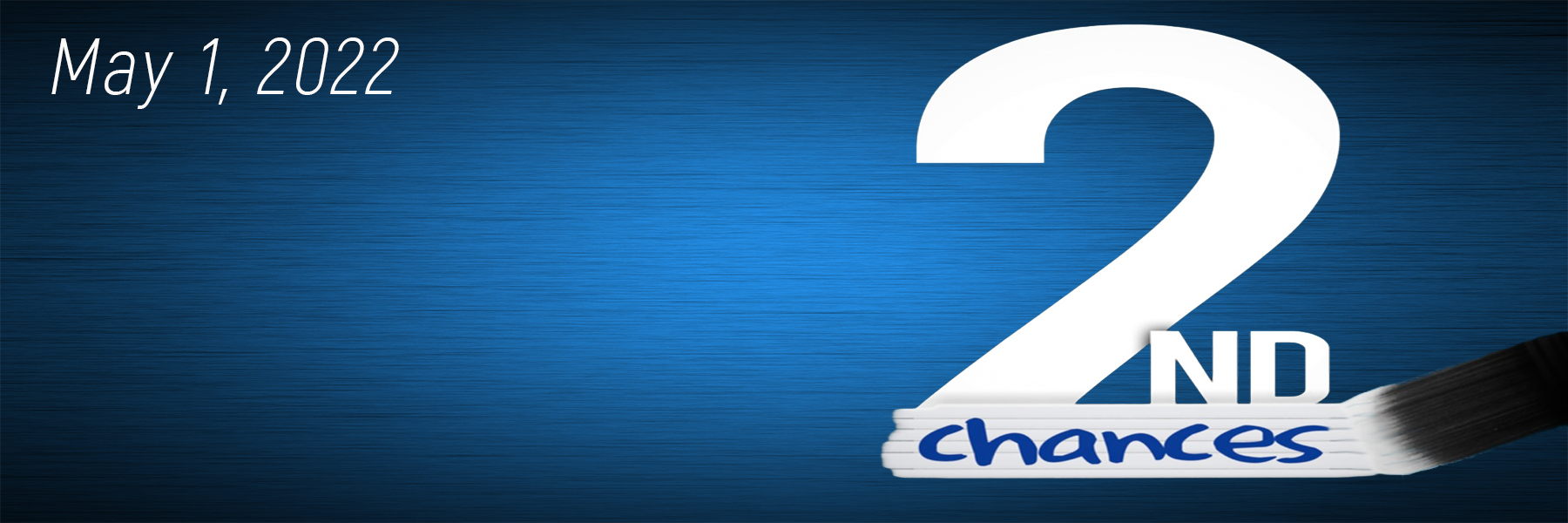 Second ChancesJohn 21:3-9, 15-17, 19 (NIV)   “I’m going out to fish,” Simon Peter told them, and they said, “We’ll go with you.” So they went out and got into the boat, but that night they caught nothing.   4 Early in the morning, Jesus stood on the shore, but the disciples did not realize that it was Jesus.   5 He called out to them, “Friends, haven’t you any fish?”   “No,” they answered.   6 He said, “Throw your net on the right side of the boat and you will find some.” When they did, they were unable to haul the net in because of the large number of fish.   7 Then the disciple whom Jesus loved said to Peter, “It is the Lord!” As soon as Simon Peter heard him say, “It is the Lord,” he wrapped his outer garment around him (for he had taken it off) and jumped into the water. 8 The other disciples followed in the boat, towing the net full of fish, for they were not far from shore, about a hundred yards. 9 When they landed, they saw a fire of burning coals there with fish on it, and some bread.   15When they had finished eating, Jesus said to Simon Peter, “Simon son of John, do you love me more than these?”   “Yes, Lord,” he said, “you know that I love you.”Jesus said, “Feed my lambs.”   16 Again Jesus said, “Simon son of John, do you love me?”   He answered, “Yes, Lord, you know that I love you.”Jesus said, “Take care of my sheep.”   17 The third time he said to him, “Simon son of John, do you love me?? Peter was hurt because Jesus asked him the third time, ‘Do you love me?’ He said, “Lord, you know all things; you know that I love you.”Jesus said, “Feed my sheep…. Then he said to him, “Follow me!”Love leads to _______________. “There is now no condemnation for those who are in Christ Jesus….” Romans 8:1 (NIV)Repentance opens the door to _______________.